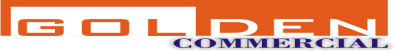 Shanghai Golden Commercial Exhibition Co., Ltd.Room 203, No.1518, Zhangyang Road, Pudong New District, Shanghai, P.R. ChinaTel: 86- 21- 61629719   Fax: 86-21-50131761INVITATION LETTERShanghai Golden Commercial Exhibition Co., Ltd.                Room 203, No.1518, Zhangyang Road, Pudong New District, 200131P.R.ChinaDear Sir/Madam,            We are pleased to inform you that we invited Mr./Ms.                                , Passport Number:                                                               , to participate in                                                 (Exhibition Name) which is to be held in                                                        (Venue) on                                                                (Date:DD/MM/YY).Name:Company:Address:Passport Number:Hence, I kindly request you to grant his/her visa per norms and do the needful.Thank you!Yours Sincerely,Mr. Yang (President)Shanghai Golden Commercial Exhibition Co., Ltd